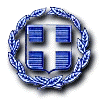 ΕΛΛΗΝΙΚΗ  ΔΗΜΟΚΡΑΤΙΑ                       Ρόδος  22/2/2017ΝΟΜΟΣ ΔΩΔΕΚΑΝΗΣΟΥ       		 Αρ.πρωτ.2/13406/2017    ΔΗΜΟΣ  ΡΟΔΟΥ                                                  Π  Ρ  Ο  Σ  Κ  Λ  Η  Σ  ΗΤην  24η Φεβρουαρίου 2017, ημέρα Παρασκευή και ώρα 13.00 καλείστε να προσέλθετε στην  4η Έκτακτη Συνεδρίαση για το 2017  του Σώματος, σύμφωνα με τις διατάξεις του άρθρου 67 παρ.5 του  Ν.3852/2010 (ΦΕΚ Α΄87/2010) και  του άρθρου 95 του Ν.3463/2006.Η Συνεδρίαση  θα πραγματοποιηθεί στην Αίθουσα Συνεδριάσεων του Δημοτικού Συμβουλίου του Δημαρχιακού Μεγάρου Ρόδου, για συζήτηση και λήψη απόφασης με μοναδικό θέμα Ημερήσιας Διάταξης:« Ενημέρωση πορείας εκκαθάρισης της ΡΟΔΩΝ Α.Ε»           Ο ΠΡΟΕΔΡΟΣ                                                            ΕΥΑΓΓΕΛΟΣ Ι.ΜΑΝΔΡΑΚΟΣΠΙΝΑΚΑΣ ΑΠΟΔΕΚΤΩΝ  ΙΔήμαρχος Ρόδου κ. ΦΩΤΗΣ ΧΑΤΖΗΔΙΑΚΟΣΑπό τον Πλειοψηφήσαντα Συνδυασμό «ΡΟΔΟΣ ΔΥΝΑΜΗ ΠΟΛΙΤΩΝ»Α) Εκλογική Περιφέρεια 	ΑΡΧΑΓΓΕΛΛΟΥ:1.ΠΑΡΔΑΛΟΣ  ΣΤΕΡΓΟΣ του ΜΙΧΑΗΛΒ) Εκλογική Περιφέρεια 	ΑΤΤΑΒΥΡΟΥ:    1. ΜΑΝΩΛΑΚΗΣ ΑΛΕΞΑΝΔΡΟΣ του  ΚΩΝ/ΝΟΥΓ) Εκλογική Περιφέρεια	ΑΦΑΝΤΟΥ:      1. ΚΑΚΟΥΛΗΣ ΓΕΩΡΓΙΟΣ του ΜΙΧΑΗΛ        2. ΠΕΤΡΑΚΗΣ ΣΩΤΗΡΙΟΣ του ΓΕΩΡΓΙΟΥΔ)Εκλογική Περιφέρεια	 ΙΑΛΥΣΟΥ:    1.ΜΟΥΤΑΦΗΣ ΔΗΜΟΣ –ΜΙΧΑΗΛ του ΕΥΑΓΓΕΛΟΥ    2.ΚΟΡΩΝΑΙΟΣ ΙΩΑΝΝΗΣ του ΓΕΩΡΓΙΟΥ    3.ΠΑΡΑΣΚΕΥΑΣ ΔΗΜΗΤΡΙΟΣ του ΧΡΗΣΤΟΥ    4.ΤΣΙΚΚΗΣ ΔΗΜΗΤΡΙΟΣ του ΝΙΚΟΛΑΟΥ    5.ΞΕΠΑΠΑΔΑΚΗ-ΠΑΠΑΔΗΜΗΤΡΙΟΥ ΒΑΣΙΛΙΚΗ του ΒΑΪΟΥΕ)Εκλογική Περιφέρεια 	ΚΑΛΛΙΘΕΑΣ:    1.ΚΩΝΣΤΑΝΤΙΝΟΥ ΑΘΗΝΟΔΩΡΟΣ(ΔΩΡΟΣ) του ΧΡΗΣΤΟΥ     2.ΨΥΛΛΑΚΗΣ ΒΑΣΙΛΕΙΟΣ του ΜΟΣΧΟΥ     3.ΚΥΡΙΑΖΗΣ ΣΤΕΦΑΝΟΣ του ΝΙΚΟΛΑΟΥ     4.ΣΤΑΥΡΗΣ ΜΙΧΑΗΛ του ΣΤΑΥΡΟΥ     5.ΣΑΡΙΚΑΣ ΓΕΩΡΓΙΟΣ  του ΜΙΧΑΗΛΣΤ)Εκλογική Περιφέρεια 	ΚΑΜΕΙΡΟΥ:    1.ΠΑΛΛΑΣ ΑΓΑΠΗΤΟΣ του ΔΗΜΗΤΡΙΟΥΖ) Εκλογική Περιφέρεια	ΛΙΝΔΙΩΝ:    1.ΠΕΡΔΙΚΗΣ ΙΩΑΝΝΗΣ του ΕΜΜΑΝΟΥΗΛ     2.ΚΟΥΡΤΗΣ ΙΩΑΝΝΗΣ του ΔΗΜΗΤΡΙΟΥΗ)Εκλογική Περιφέρεια 	ΝΟΤΙΑΣ ΡΟΔΟΥ:    1.ΠΑΛΑΙΟΛΟΓΟΥ ΜΙΧΑΗΛ του ΧΡΗΣΤΟΥ    2.ΤΡΕΧΑΣ ΚΩΝ/ΝΟΣ του ΠΑΝΑΓΙΩΤΗΘ)Εκλογική Περιφέρεια 	ΠΕΤΑΛΟΥΔΩΝ:    1.ΧΡΙΣΤΟΔΟΥΛΟΥ ΜΙΧΑΗΛ  του ΓΕΩΡΓΙΟΥ Ι) Εκλογική Περιφέρεια 	ΡΟΔΟΥ:    1.ΜΑΝΔΡΑΚΟΣ ΕΥΑΓΓΕΛΟΣ  του  ΙΩΑΝΝΗ    2.ΔΙΑΚΟΣΤΑΜΑΤΙΟΥ ΣΑΒΒΑΣ του ΜΙΧΑΗΛ    3.ΖΩΑΝΝΟΥ ΑΝΝΑ του ΓΕΩΡΓΙΟΥ    4.ΠΟΚΚΙΑΣ ΓΕΩΡΓΙΟΣ  του ΦΙΛΗΜΟΝΑ    5.ΚΑΛΑΘΕΝΟΣ ΣΑΒΒΑΣ  του ΑΡΓΥΡΙΟΥ    6.ΧΑΤΖΗΙΩΑΝΝΟΥ ΕΛΕΥΘΕΡΙΟΣ (ΤΕΡΗΣ)  του ΣΤΑΥΡΟΥ    7.ΚΑΡΑΝΤΖΙΑΣ ΔΗΜΗΤΡΙΟΣ (ΤΖΙΜΗΣ) του ΣΑΒΒΑ    8.ΚΡΕΜΑΣΤΙΝΟΥ-ΡΟΔΙΤΗ ΦΛΩΡΑ(ΛΙΤΣΑ) του Ιωάννη      9.ΧΑΤΖΗΛΑΖΑΡΟΥ ΜΑΡΙΑ (ΜΑΡΙΖΑ) του ΛΑΖΑΡΟΥΑπό την μείζονα μειοψηφία : «ΡΟΔΙΩΝ ΟΡΑΜΑ ΙΣΟΤΙΜΗ ΣΥΜΜΕΤΟΧΗ -ΙΣΟΡΡΟΠΗ ΑΝΑΠΤΥΞΗ»Α) Εκλογική 	Περιφέρεια 	ΑΦΑΝΤΟΥ: 	1.ΚΑΡΑΓΙΑΝΝΗ ΜΑΡΙΑ του ΕΛΕΥΘΕΡΙΟΥ	 Β)Εκλογική	Περιφέρεια 	ΙΑΛΥΣΟΥ:	1.ΣΤΑΓΚΑΣ  ΣΤΕΡΓΟΣ του ΣΑΒΒΑ	Γ)Εκλογική 	Περιφέρεια 	ΚΑΛΛΙΘΕΑΣ:		1.ΤΟΚΟΥΖΗΣ ΠΑΝΑΓΙΩΤΗΣ του ΕΜΜΑΝΟΥΗΛΔ)Εκλογική	 Περιφέρεια 	ΠΕΤΑΛΟΥΔΩΝ:	1.ΔΡΑΚΟΣ ΜΙΧΑΗΛ του ΕΛΕΥΘΕΡΙΟΥ2.ΚΑΣΣΑΝΗΣ ΕΥΓΕΝΙΟΣ του ΜΙΧΑΗΛΕ)Εκλογική 	Περιφέρεια 	ΡΟΔΟΥ:	1.ΚΑΡΙΚΗΣ ΕΥΣΤΡΑΤΙΟΣ του ΙΩΑΝΝΗ2.ΔΡΑΚΟΣ ΣΤΕΦΑΝΟΣ του ΙΩΑΝΝΗΑπό τους Επιλαχόντες Συνδυασμούς: «ΡΟΔΙΑΚΗ ΔΗΜΙΟΥΡΓΙΑ» Α)Εκλογική 	Περιφέρεια 	ΑΦΑΝΤΟΥ:	1.ΣΠΑΝΟΣ-ΠΑΠΑΓΙΑΝΝΗΣ ΑΝΑΣΤΑΣΙΟΣ (ΤΑΣΟΣ) του NIKOΛΑΟΥ	Β) Εκλογική 	Περιφέρεια 	ΠΕΤΑΛΟΥΔΩΝ:	1.ΑΤΣΙΔΗ ΕΛΠΙΔΑ του ΚΩΝ/ΝΟΥΓ) Εκλογική 	Περιφέρεια 	ΡΟΔΟΥ:1.ΧΑΤΖΗΕΥΘΥΜΙΟΥ ΧΑΤΖΗΣ του ΝΙΚΟΛΑΟΥ	2.ΓΙΑΝΝΑΚΑΚΗΣ ΙΩΑΝΝΗΣ του ΒΑΣΙΛΕΙΟΥ3.ΓΙΑΝΝΙΚΟΥΡΗΣ ΑΝΤΩΝΙΟΣ του ΕΜΜΑΝΟΥΗΛ	 «ΡΟΔΟΣ ΠΟΡΕΙΑ ΑΝΑΤΡΟΠΗΣ»A) Εκλογική 	Περιφέρεια 	ΠΕΤΑΛΟΥΔΩΝ:1.ΠΑΝΑΗ ΕΥΑΓΓΕΛΙΑ του ΜΙΧΑΗΛ	Β)Εκλογική 	Περιφέρεια 	ΡΟΔΟΥ:	1.ΥΨΗΛΑΝΤΗΣ ΓΕΩΡΓΙΟΣ του ΕΜΠΕΔΟΚΛΗ2.ΣΑΡΡΗ-ΥΨΗΛΑΝΤΗ ΣΤΑΜΑΤΙΑ του ΖΑΧΑΡΙΑ «ΛΑΪΚΗ ΣΥΣΠΕΙΡΩΣΗ ΔΗΜΟΥ ΡΟΔΟΥ»Α) Εκλογική 	Περιφέρεια 	ΡΟΔΟΥ:1.ΠΟΤΣΟΣ ΚΑΛΕΤΟΣ (ΤΑΚΗΣ) του ΚΩΝ/ΝΟΥ	ΑΝΕΞΑΡΤΗΤΟΙ ΔΗΜΟΤΙΚΟΙ ΣΥΜΒΟΥΛΟΙ Εκλογική 	Περιφέρεια 	ΡΟΔΟΥ:	1.ΠΑΠΟΥΡΑΣ ΑΛΕΞΑΝΔΡΟΣ του ΠΑΝΑΓΙΩΤΗ	Εκλογική	Περιφέρεια 	ΚΑΜΕΙΡΟΥ:	1.ΜΠΙΛΛΙΑ –ΠΑΠΑΣΤΕΡΓΗ ΑΙΚΑΤΕΡΙΝΗ του ΕΥΣΤΑΘΙΟΥ	Προέδρους Δημοτικών, Τοπικών  και εκπροσώπους Τοπικών Κοινοτήτων Δήμου Ρόδου (με δικαίωμα ψήφου σε ειδικά θέματα άρθρο 67 παρ.8.)ΠΙΝΑΚΑΣ ΑΠΟΔΕΚΤΩΝ ΙΙ1.Υφυπουργό Ναυτιλίας και Νησιωτικής Πολιτικής κ. Νεκτάριο Σαντορινιό 2.ΒΟΥΛΕΥΤΕΣ ΔΩΔΕΚΑΝΗΣΟΥκ. Δημήτρη Γάκη κ. Ηλία Καματερό κ. Μάνο Κόνσολα κ. Δημήτρη Κρεμαστινό 3.Περιφερειάρχη Νοτίου Αιγαίου     κ. Γεώργιο Χατζημάρκο4.Χωρικό Αντιπεριφερειάρχη Ν.Αιγαίου     κ.Χαράλαμπο Κόκκινο5.Αποκεντρωμένη  Διοίκηση Αιγαίου6.Γενικό Γραμματέα Δήμου Ρόδου    κ.Ευγένιο Κορναρόπουλο7. ΠΕΔ Ν.Αιγαίου8.ΡΟΔΩΝ Α.Ε9.Διευθυντές & Προϊσταμένους Δήμου Ρόδου10.Οργανισμούς & Επιχειρήσεις Δήμου Ρόδου11.Νομική Υπηρεσία 12.Γραφείο Τύπου13.Μέσα Μαζικής Ενημέρωσης ΓΡΑΦΕΙΟ :      Προέδρου Δ.ΣΤαχ. Δ/νση :     Πλ. Ελευθερίας 1ΠΡΟΣ :Όπως ο Πίνακας Αποδεκτών         Ι & ΙΙ Πληροφορίες:                                                          Μανωλίτση ΜαρίαΌπως ο Πίνακας Αποδεκτών         Ι & ΙΙ Τηλέφωνο :       Φαξ : Ηλεκ/κό Ταχ.: Ιστοσελίδα :2241046304-3072241046332 proedrosds@rhodes.grsymvoulio@rhodes.gr www.rhodes.grΌπως ο Πίνακας Αποδεκτών         Ι & ΙΙ 